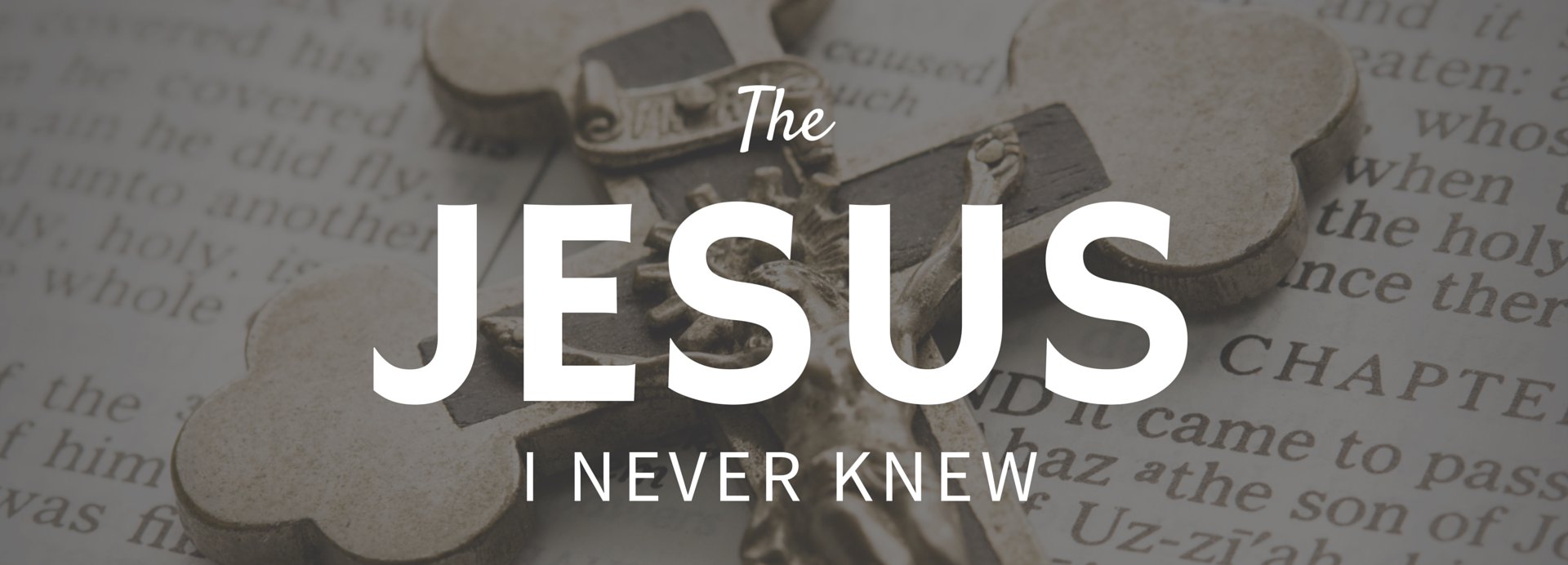 Study GuideWeek #2 – The Preparation of JesusIt is true, Jesus was fully God and fully man.  (Colossians 2:9) Even though He was fully divine, we see that God the Father allowed situations or created moments of time to prepare Jesus to fulfill the mission that He put before Him.  As we get started today, write down a short list of things that come to your head that Jesus had to walk through, experience first-hand and get past so that He was prepared for His mission?  Go ahead, write down what comes to mind:____________________________________________________________________________________________________________________________________________________________________________________________________________________________________________________________________________________________________________________________________________________Now, for a minute, I want you to think about what you have had to walk through that was like what Jesus encountered in His days of preparation?  What did you come up with?  ____________________________________________________________________________________________________________________________________________________________________________________________________________________________________________________________________________________________________________________________________________________Matt 3-4; 12:1-32, Mark 1-3, Luke 3-6, John 1:19-51; 2-5Now, take a minute to read through this week’s passages and look at what Jesus went through to prepare for His mission:What can learn from the baptism of Jesus by John the Baptist?____________________________________________________________________________________________________________________________________________________________________________________________________________________________________________________________________________________________________________________________________________________What can learn from Jesus being tempted in the wilderness?  ____________________________________________________________________________________________________________________________________________________________________________________________________________________________________________________________________________________________________________________________________________________
Jesus picked some unusual characters to be His disciples.  What can learn from His decision-making process?  What is He trying to teach us?____________________________________________________________________________________________________________________________________________________________________________________________________________________________________________________________________________________________________________________________________________________Being rejected by someone you do not know can be rough, but being rejected by those you grew up with, who knew you well and understand where you came from, can be downright brutal.  What does the rejection of Jesus in Nazareth teach us? ____________________________________________________________________________________________________________________________________________________________________________________________________________________________________________________________________________________________________________________________________________________Finally, Jesus makes a bold statement right out of the gate that would be the source of his utter hatred by the religious leaders of His day, “The Son of Man is the Lord of the Sabbath.”  Why do you think this statement was so offensive?  What did He say this?  Take a minute to share your thoughts:____________________________________________________________________________________________________________________________________________________________________________________________________________________________________________________________________________________________________________________________________________________SUMMARY:  We know that Jesus was divine, but God the Father knew that He needed to experience things, walk through stuff, and overcome challenges to be prepared for His mission.  Or did He walk Him through those things to give us hope in the middle of our preparation season?PERSONAL REFLECTION:What is God having you walk through to get your prepared to fulfill your destiny?  ____________________________________________________________________________________________________________________________________________________________________________________________________________________________________________________________________________________________________________________________________________________I look forward to connecting with you this week and talking through these scriptures further.  If you have any questions during your times of study, do not hesitate to reach out.  We would love to support you and your understanding of the scriptures.  Bless you friends, I am praying for you this week!